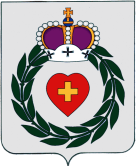 Администрация
муниципального образования муниципального района «Боровский район»Калужской областиПОСТАНОВЛЕНИЕВ соответствии с Федеральными законами от 12.02.1998 № 28-ФЗ «О гражданской обороне», от 21.12.1994 № 68-ФЗ «О защите населения и территорий от чрезвычайных ситуаций природного и техногенного характера», Планом основных мероприятий в области гражданской обороны, предупреждения и ликвидации чрезвычайных ситуаций, обеспечения пожарной безопасности и безопасности людей на водных объектах на 2020 год, в целях дальнейшего развития и совершенствования гражданской обороны,ПОСТАНОВЛЯЮ:1. Провести на территории муниципального образования муниципального района «Боровский район» в период с 1 октября по 1 ноября 2020 года месячник гражданской обороны.2. Утвердить:- Положение о порядке проведения месячника гражданской обороны на территории муниципального образования муниципального района «Боровский район» 
(Приложение №1);- План подготовки и проведения месячника гражданской обороны (Приложение №2).3. Рекомендовать главам администраций городских и сельских поселений довести до руководителей предприятий, учреждений и организаций, независимо от форм собственности и ведомственной принадлежности, расположенных на территории поселений, информацию о необходимости выполнения следующих мероприятий в период подготовки и проведения месячника:- издать приказы о проведении месячника гражданской обороны;- разработать Планы проведения месячника гражданской обороны 
в подведомственных организациях и довести их до сведения рабочих и служащих.3.1. Организовать и провести:- викторины по знанию требований действующего законодательства в области гражданской обороны, предупреждения и ликвидации чрезвычайных ситуаций;- выставки наглядной агитации по истории ГО и повседневной деятельности единой системы предупреждения и ликвидации ЧС.3.2. Активизировать работу по подготовке формирований ГО, обеспечить проведение проверок по их оснащению необходимой техникой и имуществом.3.3. Провести обучение населения, рабочих и служащих предприятий, студентов и учащихся учебных заведений по вопросам гражданской обороны.3.4. Предоставить в отдел по гражданской и территориальной обороне, предупреждению и ликвидации ЧС администрации муниципального района «Боровский район» отчетные материалы о проделанной работе в срок до 30 октября 2020 года.4. Начальнику отдела по гражданской и территориальной обороне, предупреждению и ликвидации ЧС (Гусаковский К.С.) в ходе проведения месячника:- 02 октября 2020 года организовать участие органов управления гражданской обороной в штабной тренировке по теме «Организация выполнения мероприятий по гражданской обороне на территории Российской Федерации»;- оказать главам администраций городских и сельских поселений, руководителям предприятий, организаций и учреждений методическую помощь в разработке документации по организации и проведению месячника гражданской обороны, а также по подготовке и проведению тренировки по вопросам ГО;- обобщить информацию о проведенных мероприятиях в период проведения месячника ГО. Необходимые отчетные документы направить в ГУ МЧС России 
по Калужской области до 1 ноября 2020 года.5. Данное постановление подлежит официальному опубликованию в СМИ Боровского района.6. Контроль за выполнением настоящего постановления возложить на заместителя главы администрации Степанова А.Е.Кутузова Наталья Евгеньевна,главный специалист отдела,8/48438/4-16-44Отп. 20 экз.,                                                                                 1 – в дело                                                                                           8 – главам адм.1 – отд. образования                                                                                        2 – ПСЧ1 – ОНД                                             1 – ОМВД                                      1 – ЦРБ                                              1 – отд. образования1- отд. культуры3 - СМИСОГЛАСОВАНОПриложение №1Утверждено постановлением администрации муниципального образованиямуниципального района « Боровский район»от  _____ сентября 2020 года № _________ПОЛОЖЕНИЕО ПОРЯДКЕ ПРОВЕДЕНИЯ МЕСЯЧНИКА ГРАЖДАНСКОЙ ОБОРОНЫ НА ТЕРРИТОРИИ МУНИЦИПАЛЬНОГО ОБРАЗОВАНИЯ МУНИЦИПАЛЬНОГО РАЙОНА «БОРОВСКИЙ РАЙОН»Общие положения.1. Месячник гражданской обороны (далее – ГО) проводится с целью повышения уровня готовности формирований ГО, пропаганды знаний в области гражданской обороны и обучения населения действиям при возникновении чрезвычайных ситуаций природного и техногенного характера, основным способам защиты от опасностей при военных конфликтах или вследствие них.Требования по организации месячника ГО2.1. Месячник ГО на территории района проводится ежегодно.2.2. Сроки проведения месячника определяются Планом основных мероприятий муниципального образования муниципального района «Боровский район» в области гражданской обороны, предупреждения и ликвидации чрезвычайных ситуаций, обеспечения пожарной безопасности и безопасности людей на водных объектах на год, который утверждается Главой администрации муниципального образования муниципального района «Боровский район» и согласовывается с начальником ГУ МЧС России по Калужской области.2.3. Порядок проведения месячника определяется настоящим Положением, на основании которого на предприятиях, в организациях и учреждениях района независимо от их форм собственности и ведомственной принадлежности разрабатываются соответствующие нормативные акты.2.4. Общее руководство и контроль за проведением месячника ГО осуществляют:- на предприятиях, в учреждениях и организациях –  уполномоченные на решение задач в области ГО ЧС (или лица, их замещающие);- в администрациях городских и сельских поселений – уполномоченные по ГОиЧС;- в администрации муниципального образования муниципального района «Боровский район» – начальник отдела по гражданской и территориальной обороне, предупреждению и ликвидации ЧС администрации Боровского района.2.5. В ходе проведения месячника обязательными являются:- демонстрация спасательной техники, имущества, снаряжения (при наличии);- проведение показных учений служб и формирований районных, объектовых 
и функциональных звеньев ТП РСЧС;- организация тематических выставок, викторин и соревнований;- проведение занятий в общеобразовательных организациях, в ходе которых предусмотреть поощрение (награждение) учащихся, добившихся высоких результатов по предмету ОБЖ, преподавателей ОБЖ, лучших специалистов организаций (уполномоченных по ГОиЧС);- демонстрация кинофильмов о деятельности МЧС;- проведение мероприятий по освещению месячника ГО в средствах массовой информации.2.6. При проведении мероприятий особое внимание уделять обучению населения действиям в чрезвычайных ситуациях природного и техногенного характера.2.7. По итогам проведения месячника ГО в отдел по гражданской и территориальной обороне, предупреждению и ликвидации ЧС администрации района уполномоченными должностными лицами администраций муниципальных образований городских и сельских поселений представляются сведения о проведении мероприятий месячника предприятиями, организациями и учреждениями, расположенными на подведомственных территориях, 
с приложением приказов, распоряжений, соответствующих планов, фотографий проведения различных мероприятий, выступлений должностных лиц, выдержек 
из периодической печати и других отчетных документов.2.8. Оценка качества проведения месячника ГО определяется администрацией района на основе анализа предоставленных отчетных материалов и результатов работы.Приложение №2Утверждено постановлением администрации муниципального образованиямуниципального района « Боровский район»от  _____ сентября 2020 года № ________ПЛАНПОДГОТОВКИ И ПРОВЕДЕНИЯ МЕСЯЧНИКА ГРАЖДАНСКОЙ ОБОРОНЫ НА ТЕРРИТОРИИ МУНИЦИПАЛЬНОГО ОБРАЗОВАНИЯ МУНИЦИПАЛЬНОГО РАЙОНА «БОРОВСКИЙ РАЙОН» В ПЕРИОД С 1 ОКТЯБРЯ ПО 1 НОЯБРЯ 2020 ГОДА  « 28 » сентября 2020 г.г. Боровскг. Боровск№ 845О проведении на территории  муниципального образования муниципального района «Боровский район» месячника гражданской обороныО проведении на территории  муниципального образования муниципального района «Боровский район» месячника гражданской обороныГлава администрации     Н.А. КалиничевЗаместитель главы администрации по управлению делами________________ Л.Г. СпиченковЗаместитель главы администрации по вопросам ЖКХ_____________________ А.Е. СтепановЗаместитель заведующего правовым отделом_______________ И.В. НовоселовНачальник отдела по гражданской и территориальной обороне, предупреждению  и ликвидации ЧС, __________________ К.С. Гусаковский№ппНаименование мероприятийСроквыполненияОтветственные за выполнениеОтметка овыполнении1.Подготовка проекта постановления администрации муниципального образования муниципального района «Боровский район» «О проведении на территории  муниципального образования муниципального района «Боровский район» месячника гражданской обороны». Доведение постановления до администраций городских и сельских поселений, руководителей предприятий, организаций, учреждений Боровского районадо 28.09.2020Начальник отдела по гражданской и территориальной обороне, предупреждению и ликвидации ЧСГусаковский К.С.Уполномоченные по ГОЧС администраций городских и сельских поселений2. Публикация в средствах массовой информации и размещение на сайте администрации Боровского района постановления  администрации муниципального образования муниципального района «Боровский район» «О проведении на территории  муниципального образования муниципального района «Боровский район» месячника гражданской обороны», Положения о порядке проведения месячника ГО и Плана подготовки и проведения месячника ГОдо 01.10.2020Начальник отдела по гражданской и территориальной обороне, предупреждению и ликвидации ЧСГусаковский К.С.Редакции СМИ3.Проведение в учебно-консультационных пунктах Боровского района занятий с неработающим населением, в том числе лекций, вечеров вопросов и ответов, консультаций, показов учебных фильмов и т.д. по тематике гражданской обороныВ течение проведения месячника Главы администраций городских и сельских поселений, руководители учебно-консультационных пунктов4.Оказание методической помощи руководителям организаций, учреждений и предприятий в разработке документации по организации и проведению месячника ГОВ период подготовки и проведения месячникаНачальник отдела по гражданской и территориальной обороне, предупреждению и ликвидации ЧСГусаковский К.С.Уполномоченные по ГОЧС администраций городских и сельских поселений5.Организация совершенствования учебно-методической базы по тематике гражданской обороны, в том числе обновление уголков гражданской обороны, изготовление стендов, плакатов и памяток для населения по тематике гражданской обороны и защиты населения.В период подготовки и проведения, месячникаРуководители предприятий, организаций, учреждений6.Проведение открытых уроков, посвященных Дню гражданской обороны в Российской Федерации в общеобразовательных организациях района. Организация и проведение  выставок, викторин по знаниям действующего законодательства в области ГО, предупреждения и ликвидации чрезвычайных ситуаций природного и техногенного характера04.10.2020далее в течение месячника Заведующий отделом образования Кустова Н.П.Руководители образовательных учреждений7.Проведение учений, тренировок и практических занятий по гражданской обороне с персоналом организаций по выполнению мероприятий гражданской обороны, в т.ч. по изучению основных способов защиты населения, предоставления средств индивидуальной и коллективной защиты, а также эвакуации населения, материальных и культурных ценностей в безопасные районы.В течение проведения месячника Руководители предприятий, организаций, учреждений8.Информирование населения о проводимых мероприятиях в рамках Месячника по гражданской оборонеВ течение проведения месячника Главы администраций городских и сельских поселений, 
редакции СМИ9.Организация распространения среди населения памяток и методических материалов по тематике гражданской обороны.В течение проведения месячникаГлавы администраций городских и сельских поселений.10.Подведение итогов проведения месячника ГО, предоставление отчетных материалов в ГУ МЧС России по Калужской областидо 01.11.2020Начальник отдела по гражданской и территориальной обороне, предупреждению и ликвидации ЧСГусаковский К.С.